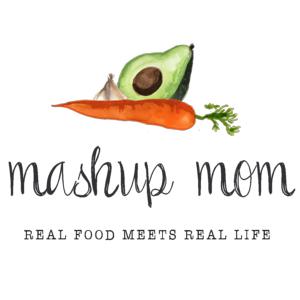 Shopping list (through 2/13):Dairy & refrigeratedDozen Goldhen large eggs, $.94 (Sun, Thurs)
Emporium Selection whole milk ricotta, $1.89 (Sun, Mon)
16 oz Happy Farms shredded mozzarella, $3.99 (Sun, Mon, Weds)Frozen16 oz shelled edamame, $1.89 (Tues, Thurs)GrocerySpecially Selected square sourdough loaf, $3.09 (Sun, Mon)
Specially Selected naan, $3.99 (Weds)
Tuscan Garden 12 oz quartered marinated artichoke hearts, $2.65 (Mon, Weds)
12 oz box Reggano farfalle (bowtie pasta), $.99 (Mon)
24 oz Reggano marinara, $1.49 (Mon)
32 oz Chef’s Cupboard chicken broth, $1.19 (Thurs)
3 lbs Earthly Grains long grain white rice, $1.99 (Tues, Thurs)Meat3 oz Specially Selected cold smoked salmon, $3.99 (Sun)
2 lbs boneless center cut pork chops, $6.98 (Tues, Thurs)
Parkview Polksa kielbasa, $2.35 (Weds)
2 lbs chicken drumsticks, $1.58 (Fri)Produce16 oz strawberries, $1.49 (Sun)
3 lbs mandarins, $2.89 (Tues, Weds)
Bunch green onions, $.79 (Sun, Tues, Thurs)
2 packs 8 oz mushrooms, $3.78 (Mon, Fri)
8 oz bag of spinach, $1.35 (Mon) 
16 oz baby carrots, $.89 (Thurs, Fri)
1.5 lbs broccoli, $2.24 (Thurs, Fri)
3 lbs yellow onions, $2.29 (Sun, Mon, Weds, Fri)
3 heads of garlic, $1.29 (Sun, Mon, Tues, Weds, Thurs, Fri)
3 pack multicolored bell peppers, $3.29 (Mon, Weds, Fri)
1 avocado, $.79 (Sun)Total: $60.09Staple items you’ll need – AKA: Pantry seasonings & condiments used in this week’s recipes, but not in the shopping list:Olive oil, canola oil, sesame oil, butter, soy sauce, sea salt, salt, oregano, crushed red pepper, black pepper, brown sugar, ground ginger, seasoned salt, thyme, rosemaryNote: In many cases you can substitute for and/or omit some of these, depending on the recipe. Read through the recipes to see where you may need to re-stock your pantry staples.ALDI Meal Plan week of 2/14/21 – Find the recipes at MashupMom.comALDI Meal Plan week of 2/14/21 – Find the recipes at MashupMom.comSundaySmoked salmon, avocado, & ricotta frittata, sourdough toast, strawberriesMondayEasy cheesy vegetarian pasta skillet, sourdough garlic breadTuesdayGarlic soy pork with edamame rice, mandarinsWednesdaySausage, peppers, & onions (plus artichoke) naan pizza, mandarinsThursdayLeftover pork fried rice, egg drop soupFridaySheet pan chicken drumsticks & veggiesSaturdayNight off! Leftovers – carryout – or take & bake deli pizza